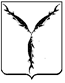 САРАТОВСКАЯ ГОРОДСКАЯ ДУМАРЕШЕНИЕ24.12.2019 № 60-473г. СаратовО внесении изменений в решение Саратовской городской Думы от 16.07.2008     № 30-313 «О введении новой системы оплаты труда работников муниципальных образовательных учреждений, реализующих образовательные программы начального общего, основного общего, среднего общего образования» В соответствии со статьей 144 Трудового кодекса Российской Федерации, статьей 24 Устава муниципального образования «Город Саратов» Саратовская городская ДумаРЕШИЛА:1. Внести в приложение 1 к решению Саратовской городской Думы от 16.07.2008 № 30-313 «О введении новой системы оплаты труда работников муниципальных образовательных учреждений, реализующих образовательные программы начального общего, основного общего, среднего общего образования» (с изменениями от 25.06.2009 № 41-475, 10.02.2011 
№ 59-718, 28.07.2011 № 6-68, 27.02.2014 № 33-370, 18.12.2014 № 42-475, 30.07.2015 № 48-548, 11.01.2016 № 55-597, 18.02.2016 № 56-605, 28.06.2018 № 36-276, 23.05.2019 № 50-374) следующие изменения:1.1. В Приложении 7 к Методике формирования фонда оплаты труда и заработной платы работников муниципальных учреждений, участвующих в оказании муниципальных услуг в соответствии с муниципальным заданием, установленным учредителем (ГРБС):1.1.1. Подпункт 3 пункта 1 изложить в новой редакции:«3) награжденным:знаком отличия Министерства образования и науки Российской Федерации, ведомственным знаком отличия «Отличник просвещения»; медалью К.Д. Ушинского;медалью Л.С. Выготского;нагрудными значками «Отличник просвещения СССР», «Отличник народного просвещения», «Отличник профессионально-технического образования РСФСР»; нагрудными знаками «Почетный работник общего образования Российской Федерации», «Почетный работник начального профессионального образования Российской Федерации», «Почетный работник среднего профессионального образования Российской Федерации», «Почетный работник высшего профессионального образования Российской Федерации», «Почетный работник науки и техники Российской Федерации», «Почетный работник сферы молодежной политики», «Почетный работник сферы молодежной политики Российской Федерации», «Почетный работник воспитания и просвещения Российской Федерации», «Отличник физической культуры и спорта»; почетными званиями «Почетный работник общего образования Российской Федерации», «Почетный работник начального профессионального образования Российской Федерации», «Почетный работник среднего профессионального образования Российской Федерации», «Почетный работник высшего профессионального образования Российской Федерации», «Почетный работник науки и техники Российской Федерации», «Почетный работник сферы молодежной политики Российской Федерации», «Почетный работник сферы образования Российской Федерации», «Почетный работник сферы воспитания детей и молодежи Российской Федерации», «Ветеран сферы воспитания и образования» - 901 рубль.При наличии у работника муниципального учреждения права на получение надбавки по нескольким основаниям, предусмотренным подпунктами 2, 3, надбавка выплачивается по одному из оснований в большем размере.».1.1.2. Пункт 2 изложить в новой редакции:«2. Надбавка носит стимулирующий характер и устанавливается приказом работодателя: при присвоении почетного звания «Заслуженный учитель РСФСР», «Заслуженный учитель Российской Федерации», «Заслуженный работник высшей школы Российской Федерации», «Почетный работник общего образования Российской Федерации», «Почетный работник начального профессионального образования Российской Федерации», «Почетный работник среднего профессионального образования Российской Федерации», «Почетный работник высшего профессионального образования Российской Федерации», «Почетный работник науки и техники Российской Федерации», «Почетный работник сферы молодежной политики Российской Федерации», «Почетный работник сферы образования Российской Федерации», «Почетный работник сферы воспитания детей и молодежи Российской Федерации», «Ветеран сферы воспитания и образования» - со дня присвоения; при присуждении ученой степени кандидата наук, ученой степени доктора наук - со дня присуждения Высшей квалификационной комиссией федерального органа управления образованием ученой степени кандидата наук, ученой степени доктора наук;награжденным знаком отличия Министерства образования и науки Российской Федерации, ведомственным знаком отличия «Отличник просвещения»; медалью К.Д. Ушинского; медалью Л.С. Выготского;нагрудными значками «Отличник просвещения СССР», «Отличник народного просвещения», «Отличник профессионально-технического образования РСФСР»;нагрудными знаками «Почетный работник общего образования Российской Федерации», «Почетный работник начального профессионального образования Российской Федерации», «Почетный работник среднего профессионального образования Российской Федерации», «Почетный работник высшего профессионального образования Российской Федерации», «Почетный работник науки и техники Российской Федерации», «Почетный работник сферы молодежной политики», «Почетный работник сферы молодежной политики Российской Федерации», «Почетный работник воспитания и просвещения Российской Федерации», «Отличник физической культуры и спорта» - со дня награждения.».2. Настоящее решение вступает в силу со дня официального опубликования и распространяется на отношения, возникшие с 3 июня 2019 года.ПредседательСаратовской городской ДумыВ.В. МалетинГлава муниципального образования«Город Саратов»М.А. Исаев